PrislistaSwish: 123 133 27 33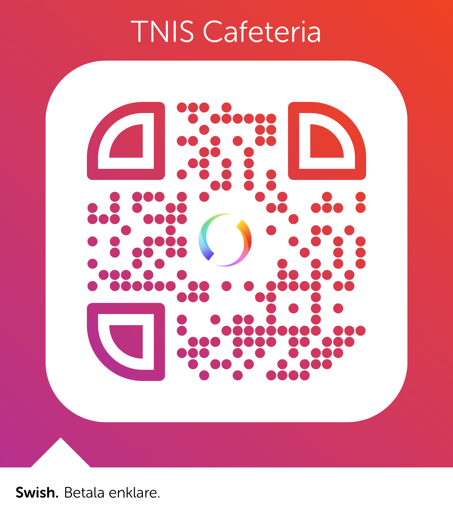 Korv m bröd15 krKaffe10 krLäsk15 krMineralvatten10 krFestis10 krFikabröd10 krKexchoklad15 krSnickers15 krGodispåse15 kr